“2017, Centenario de la Promulgación de la Constitución Política de los Estados Unidos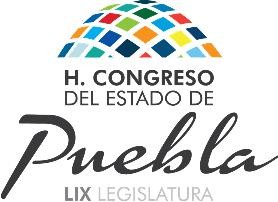 Mexicanos y de la Constitución Política del Estado Libre y Soberano de Puebla”COMISIÓN DE GRUPOS VULNERABLESCuatro Veces Heroica Puebla de Zaragoza, 30 de agosto de 2017Sala “Migrantes Poblanos” al término de la Sesión Pública ExtraordinariaORDEN DEL DÍA1.- Pase de lista y declaración de quórum legal.2.- Lectura del Orden del Día, y en su caso, aprobación.3.- Lectura del Acta de la Sesión Anterior, y en su caso, aprobación.4.- Conmemoración del día Mundial de la Asistencia Humanitaria.5.- Asuntos Generales.